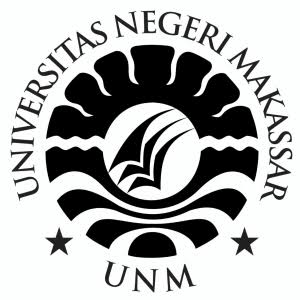 SKRIPSIPENERAPAN MEDIA AUDIO-VISUAL TERHADAP HASIL BELAJAR SISWA PADA MATA PELAJARAN IPA KELAS IV SD INPRES BERTINGKAT LARIANG BANGI I KECAMATAN MAKASSAR KOTA MAKASSARKASMIRAPROGRAM STUDI PENDIDIKAN GURU SEKOLAH DASARFAKULTAS ILMU PENDIDIKANUNIVERSITAS NEGERI MAKASSAR2018PENERAPAN MEDIA AUDIO-VISUAL TERHADAP HASIL BELAJAR SISWA PADA MATA PELAJARAN IPA KELAS IV SD INPRES BERTINGKAT LARIANG BANGI I KECAMATAN MAKASSAR KOTA MAKASSARSKRIPSIDiajukan untuk Memenuhi Sebagian Persyaratan Guna Memperoleh Gelar Sarjana Pendidikan pada Program Studi Pendidikan Guru Sekolah DasarSatu (SI) Fakultas Ilmu PendidikanUniversitas Negeri MakassarOlehKASMIRA1447040052PROGRAM STUDI PENDIDIKAN GURU SEKOLAH DASARFAKULTAS ILMU PENDIDIKANUNIVERSITAS NEGERI MAKASSAR2018PERNYATAAN KEASLIAN SKRIPSISaya yang bertanda tangan di bawah ini: Nama			:   KasmiraNIM 			:   1447040052Program Studi		:   Pendidikan Guru Sekolah Dasar (S1)Judul	: Penerapan Media Audio-Visual Terhadap Hasil Belajar Siswa Pada Mata Pelajaran IPA Kelas IV SD Inpres Bertingkat Lariang Bangi I Kecamatan Makassar Kota MakassarMenyatakan dengan sebenarnya bahwa skripsi yang saya tulis ini benar merupakan hasil karya saya sendiri dan bukan merupakan pengambil alihan tulisan atau pikiran orang lain yang saya akui sebagai hasil tulisan atau pikiran sendiri.Apabila dikemudian hari terbukti atau dapat dibuktikan bahwa skripsi ini adalah hasil jiplakan atau mengandung unsur plagiat, maka saya bersedia menerima sanksi atas perbuatan tersebut sesuai dengan ketentuan yang berlaku. 							Makassar,  1 September 2018							Yang membuat pernyataan,							Kasmira							NIM. 1447040052MOTTO Kebahagiaan bukan milik mereka yang memiliki segalanya tapi kebahagiaan adalah milik mereka yang pandai bersyukur(Kasmira, 2018)Dengan Segala Kerendahan HatiKuperuntukkan Karya iniKepada Almamater, Ibunda, dan Saudaraku TercintaSerta Keluarga dan sahabat-sahabatku TersayangYang Dengan Tulus dan Ikhlas Selalu Berdo’a dan MembantuBaik Moril Maupun Materil Demi Keberhasilan Penulis Semoga Allah SWT memberikan Rahmat dan KarunianyaKepada Kita SemuaABSTRAKKasmira, 2018, Penerapan Media Audio-Visual Terhadap Hasil Belajar Siswa Pada Mata Pelajaran IPA Kelas IV SD Inpres Bertingkat Lariang Bangi I Kecamatan Makassar Kota Makassar.Skripsi. Dibimbing oleh Dra Hj. Syamsiah D, S.Pd.,M.Pd dan             Drs. Latri, S.Pd., M.Pd : Program Studi Pendidikan Guru Sekolah Dasar (PGSD) Fakultas Ilmu Pendidikan Universitas Negeri Makassar.Studi ini menelaah penerapan media audio-visual terhadap hasil belajar siswa pada mata pelajaran IPA kelas IV SD Inpres Bertingkat Lariang Bangi I Kecamatan Makassar Kota Makassar. Permasalahan pokok yang dikaji yaitu bagaimanakah penerapan media audio-visual terhadap hasil belajar siswa pada mata pelajaran IPA kelas IV SD Inpres Bertingkat Lariang Bangi I Kecamatan Makassar Kota Makassar. Tujuan penelitian ini adalah untuk meningkatkan hasil belajar IPA melalui penerapan media audio-visual pada siswa kelas IV SD Inpres Bertingkat Lariang Bangi I Kecamatan Makassar Kota Makassar. Jenis penelitian yang digunakan adalah penelitian tindakan kelas yang bersifat deskriptif. Fokus penelitian ini mengarah kepada aspek guru sebagai penyaji media audio-visual dan siswa sebagai pelajar. Subjek dalam penelitian ini adalah guru dan siswa kelas IV SD Inpres Bertingkat Lariang Bangi I Kecamatan Makassar Kota Makassar, sebanyak 23 orang siswa, yang terdiridari 10 laki-laki dan 13 perempuan. Teknik pengumpulan data yang digunakan adalah observasi, tes, dan dokumentasi. Data yang diperoleh melalui observasi dianalisis secara kualitatif, sedangkan hasil belajar siswa dianalisis secara kuantitatif kemudian dideskripsikan secara sistematis, dimana pada setiap siklusnya mengalami peningkatan hasil belajar siswa, peningkatan terjadi pada aktivitas mengajar guru dan aktivitas belajar siswa. Pada siklus I aktivitas mengajar guru berada pada kategori cukup dan menjadi kategori baik pada siklus II. Demikian pula pada aktivitas belajar siswa pada siklus I berada pada kategori sangat kurang dan menjadi kategori baik pada siklus II. Hasil belajar siswa pada siklus I belum berhasil mencapai ketuntasan secara klasikal yang telah ditentukan dan berada pada kategori kurang. Pada siklus II hasil belajar siswa sudah meningkat, dan sudah mencapai ketuntasan secara klasikal dan berada pada kategori baik. Kesimpulan hasil penelitian ini melalui penerapan media Audio-Visual dapat meningkatkan hasil belajar siswa pada mata pelajaran IPA di kelas IV SD Inpres Bertingkat Lariang Bangi I Kecamatan Makassar Kota Makassar.PRAKATAAssalamu’alaikum Warahmatullahi WabarakatuhSyukur alhamdulillah penulis ucapkan kehadirat Allah SWT. yang telah melimpahkan rahmatdan ridho-Nya sehingga penulis dapat menyelesaikan skripsi yang berjudul “Penerapan  model pembalajaran kooperatif Index Card Match (ICM) untuk meningkatkan hasil belajar matematika pada siswa kelas V SD Negeri Lariang Bangi III Kecamatan Makassar Kota Makassar”. Shalawat dan salam semoga selalu tercurah kepada Baginda Rasulullah Muhammad SAW. Serta para sahabat yang telah bersama-sama memperjuangkan Islam.Skripsi ini disusun sebagai salah satu syarat untuk memperoleh gelar Sarjana (S.Pd) pada Program Studi Pendidikan Guru Sekolah Dasar Fakultas Ilmu Pendidikan Universitas Negeri Makassar. Penulis menyadari bahwa skripsi ini tidak mungkin selesai tanpa usaha dan kerja keras penulis, kasih sayang serta doa yang tulus dari kedua orang tua tercinta maupun bantuan, arahan dan bimbingan dari berbagai pihak oleh karena itu penulis menyampaikan ucapan terimakasih kepada Dra. Hj. Syamsiah D, S.Pd.,M.Pd selaku pembimbing I dan Drs. Latri S.Pd.,M.Pd selaku pembimbing II yang telah ikhlas membimbing dan mengarahkan mulai dari pengajuan judul hingga selesainya skripsi ini.Selanjutnya ucapan terimakasih penulis tujukan pula kepada:Prof. Dr. H. Husain Syam, M.TP. selaku Rektor Universitas Negeri Makassar yang menerima penulis menuntut ilmu di Fakultas Ilmu Pendidikan Universitas Negeri Makassar.Dr. Abdul Saman, M.Si. Kons selaku Dekan Fakultas Ilmu Pendidikan Universitas Negeri Makassar atas segala kebijakannya sebagai pimpinan Fakultas tempat peneliti menimba ilmu selama ini.Wakil Dekan I, Wakil Dekan II, Wakil Dekan III, dan Wakil Dekan IV Fakultas Ilmu Pendidikan Universitas Negeri Makassar yang telah memberikan layanan akademik, administrasi dan kemahasiswaan selama proses pendidikan dan penyelesaian studi.Muh. Irfan, S.Pd., M.Pd. selaku Ketua Program Studi Pendidikan Guru Sekolah Dasar FIP UNM dan Sayidiman, S.Pd., M.Pd. selaku Sekertaris Program Studi Pendidikan Guru Sekolah Dasar FIP  UNM, yang memberikan kesempatan kepada penulis untuk melaksanakan penelitian dan menyediakan sarana dan prasarana yang dibutuhkan selama menempuh pendidikan di Program Studi Pendidikan Guru Sekolah Dasar FIP UNM.Dra. Hj. Rosdiah Salam, M.Pd. selaku Ketua UPP PGSD Makassar Fakultas Ilmu Pendidikan Universitas Negeri Makassar, yang dengan penuh perhatian memberikan bimbingan dan memfasilitasi penulis selama proses perkuliahan.Dosen PGSD Fakultas Ilmu Pendidikan Universitas Negeri Makassar yang telah menyalurkan berbagai macam ilmu pengetahuan luar biasa yang mampu diterapkan oleh penulis.Staf Tata Usaha FIP UNM, atas segala layanan, administrasi dan kemahasiswaan sehingga proses perkuliahan dan penyusunan skripsi dapat berjalan sebagaimana mestinya.Rahmawati, S.Pd selaku Kepala Sekolah dan Ibu Nuraeny Taba, S.Pd sebagai Wali Kelas IV SD Inpres Bertingkat Lariang Bangi I Kecamatan Makassar Kota Makassar yang telah berkenan menerima dan membantu penulis untuk melakukan penelitian.Rekan-rekan Mahasiswa Angkatan 2014 terkhusus untuk Kelas M3.4 atas kebersamaan  selama proses perkuliahan semoga kelak kita semua  dipertemukan dengan wajah-wajah kebahagiaan.Keluarga Besar Racana Andi Pangeran Pettarani dan Emmy Zaelan PGSD FIP UNM, yang telah menerima peneliti sebagai anggota  sehingga memperoleh banyak pengalaman baru serta keterampilan yang luar biasa.Semua pihak yang telah membantu hingga skripsi ini terselesaikan.Demikian prakata ini penulis sampaikan semoga kita semua selalu dalam lindungan-Nya. Walau telah melalui begitu banyak proses, bukan berarti karya ini telah sempurna oleh karena itu Saran dan kritik sangatlah penulis harapkan demi perbaikan dunia penulisan di masa yang akan datang. Akhir kata, penulis berharap semoga skripsi ini dapat memberikan manfaat bagi semua pihak dan para pembaca.Amin ya Robbal Alamin.Makassar, 16 November 2018	Penulis,DAFTAR ISI							HalamanHALAMAN JUDUL									iiPERNYATAAN KEASLIAN SKRIPSI					           	iiiMOTTO										ivABSTRAK 										vPRAKATA										viDAFTAR ISI										ixDAFTAR TABEL									xiDAFTAR GAMBAR								            xiiDAFTAR LAMPIRAN								xiiiBAB I PENDAHULUAN								1Latar Belakang Masalah							1Rumusan Masalah								4Tujuan Penelitian								5Manfaat Penelitian								5BAB II TINJAUAN PUSTAKA, KERANGKA PIKIR DAN			6   HIPOTESISTINJAUAN PUSTAKA							6Media Pembelajaran Audio-Visual					6Macam-macam Media Pembelajaran					7Pembelajaran IPA di Sekolah Dasar					24KERANGKA PIKIR 							25HIPOTESIS PENELITIAN							27BAB III METODE PENELITIAN							28Pendekatan dan Jenis Penelitian						28Fokus Penelitian								28Setting dan Subjek Penelitian						29Prosedur PTK								30Teknik Pengumpulan Data							32Teknik Analisis Data							34Indikator Keberhasilan							36BAB IV HASIL PENELITIAN DAN PEMBAHASAN				37Hasil Penelitian								37Pembahasan									54BAB V KESIMPULAN DAN SARAN						59Kesimpulan									59Saran										59DAFTAR PUSTAKA								61LAMPIRAN										62RIWAYAT HIDUP								           162														DAFTAR TABELNomor				Judul					Halaman  3.1	     Indikator keberhasilan						     36  4.1	     Nilai hasil tes belajar siswa siklus I				     45  4.2	     Data frekuensi dan presentase ketuntasan siswa siklus I		     45  4.3	     Nilai hasil tes belajar siswa siklus II				     53  4.4	     Data frekuensi dan presentase ketuntasan siswa siklus II		     54DAFTAR GAMBARNomor				Judul					Halaman  2.1	     Skema kerangka fikir						     25  3.1	     Skema desain arikunto						     30DAFTAR LAMPIRANNomor				Judul					Halaman    1	     Silabus Pembelajaran						     63    2	     Rencana Pelaksanaan Pembelajaran Siklus I Pertemuan 1	     67    3	     Lembar Kerja Siswa Siklus I Pertemuan 1			     74    4	     Rencana Pelaksanaan Pembelajaran Siklus I Pertemuan 2	     77    5	     Lembar Kerja Siswa Siklus I Pertemuan 2			     83   6	     Lembar Observasil Guru Siklus I Pertemuan 1			     88   7	     Deskriptor Penilaian Guru Siklus I Pertemuan 1			     90   8	     Lembar Observasi Siswa Siklus I Pertemuan  1			     93   9	     Deskriptor Penilaian Siswa Siklus I Pertemuan 1			     95  10	     Lembar Observasil Guru Siklus I Pertemuan 2		 	     98  11	     Deskriptor Penilaian Guru Siklus I Pertemuan 2	 		     100  12	     Lembar Observasi Siswa Siklus I Pertemuan  2			     103  13	     Deskriptor Penilaian Siswa Siklus I Pertemuan 2			     105  14	     Tes Formatif Siklus I						     108  15	     Kunci Jawaban Tes Formatif  Siklus I				     110  16	     Nilai Hasil Belajar Siklus I					     111  17	     Analisis Hasil Evaluasi Siklus I					     113  18	     Rencana Pelaksanaan Pembelajaran Siklus II Pertemuan 1	     115  19	     Lembar Kerja Siswa Siklus II Pertemuan 1			     121  20	     Rencana Pelaksanaan Pembelajaran Siklus II Pertemuan 2	   122  21	     Lembar Kerja Siswa Siklus II Pertemuan 2  	  		   128  22	     Lembar Observasil Guru Siklus II Pertemuan 1			   130  23	     Deskriptor Penilaian Guru Siklus II Pertemuan 1			   132  24	     Lembar Observasi Siswa Siklus II Pertemuan  1			   135  25	     Deskriptor Penilaian Siswa Siklus II Pertemuan 1		   137  26	     Lembar Observasil Guru Siklus II Pertemuan 2			   140  27	     Deskriptor Penilaian Guru Siklus II Pertemuan 2			   142  28	     Lembar Observasi Siswa Siklus II Pertemuan  2			   145  29	     Deskriptor Penilaian Siswa Siklus II Pertemuan 1		   147      30	     Tes Formatif Siklus II						   150  31	     Kunci Jawaban Tes Formatif Siklus II				   152  32	     Nilai Hasil Belajar Siklus II					   153  33	    Analisis Hasil Evaluasi Siklus II	 				   155  34	     Rekapitulasi Nilai Akhir Siklus I dan Siklus II			   157  35	     Dokumentasi				      			   159  36	     Surat Izin Penelitian dari Universitas Negeri Makassar		  37	     Surat Izin Penelitian dari Walikota Makassar  38	     Surat Izin dari Dinas Pendidikan Kota Makassar  39	     Surat Keterangan Telah Melakukan Penelitian	RIWAYAT HIDUP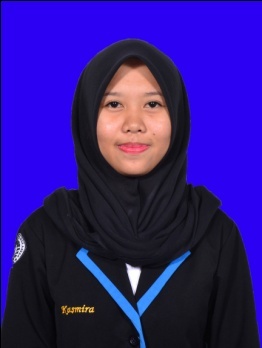 Kasmira, dilahirkan pada tanggal 24 April 1997 di Bangkala, Jeneponto. Anak pertama dari pasangan suami istri Alimuddin Dg. Situju dan Rahmatia Dg. Ngia mulai menduduki bangku sekolah pada tahun 2002 di SD Negeri 102 Bisoli. Menyelesaikan pendidikan di SD pada tahun 2008. Kemudian melanjutkan pendidikan di SMP Negeri 2 Bangkala Barat dan tamat pada tahun 2011. Pendidikan menengah atas (SMA) pada tahun 2011 di SMA Negeri 1 Bangkala Barat dan tamat tahun 2014. Pada tahun 2014 penulis melanjutkan pendidikan di Universitas Negeri Makassar Jurusan Pendidikan Guru Sekolah Dasar (PGSD) Fakultas Ilmu Pendidikan Dan Menjadi Mahasiswa Hingga Sekarang.